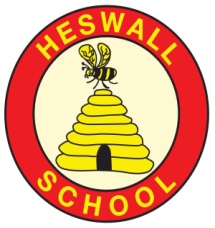 Curriculum areas that will be covered in stand-alone units during this topic-Understanding the World- Christmas- celebrations, bonfire night, children in need day